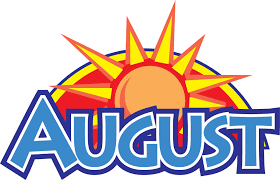 OFFICE: 759-2122  **     After Business Hours or Weekend WATER EMERGENCIES only: Br. Hugh 759-7205 xt 207   **  Emergency? Call 689-1212 (faster than 911) SundayMondayTuesdayWednesdayThursdayFridaySaturday For all events in GREEN, sign up in Multi Purpose room is required DON’T FORGET To BUY YOUR SPLIT CLUB TICKETS!!  Drawing every month --  1 Chapel 11:00Pinochle 6:30 VLBINGO – 7:002 Exercise – 3:003 Chapel 11:00Daisy Dog Visits @ 10Crafting & Chatting 2:00 VLPinochle  6:30 VL4 *there will no longer be a chapel service on Saturday mornings.  Pinochle  6:30 VLBINGO – 7:005  Mass  8:30 LAST DAY TO SIGN UP FOR COFFEE HOURPinochle 6:30 VL6  NO CHAPELWord Build 2:00Pinochle  6:30 VL7 Rosary/Chapel 8:15  LAST DAY TO SIGN UP FOR WINE TASTINGKings in the Corner 6:00 Pinochle  6:30 VL8   NO CHAPELCoffee Hour – 1:00Pinochle  6:30 VL BINGO – 7:009Pinochle  6:30 VL10  Chapel 11:00Casino BusFidelis Care Info Table 10-12Crafting & Chatting 2:00 VLPinochle  6:30 VL11  Pinochle  6:30 VL12  Mass  8:30Pinochle 6:30 VL13 Chapel 11:00Pinochle  6:30 VL14 Rosary/Chapel 8:15  LAST DAY TO REGISTER FOR DRIVERS COURSEKings in the Corner 6:00 Pinochle  6:30 VL15 Chapel 11:00Nursing Home Concert 6:30 – Dark Horse RunPinochle  6:30 VL16Seasons of Change Discussion Group -2:00 – See MP Room for details & sign upPinochle  6:30 VL17 Chapel 11:00 Niagara Wine Tasting – See MP Room for details & sign upCrafting & Chatting 2:00 VLPinochle  6:30 VL18  Pinochle  6:30 VLBINGO – 7:0019 Mass  8:30Pinochle 6:30 VL20 Chapel 11:00Word Build 2:00Pinochle  6:30 VL21 Rosary/Chapel 8:15  Kings in the Corner 6:00 Pinochle  6:30 VL22 Chapel 11:00AARP Drivers Course 1-4Part 1Pinochle  6:30 VLBINGO – 7:0023 Resident-Led Evening Prayer      6:00Pinochle  6:30 VL24 Chapel 11:00Casino BusCrafting & Chatting 2:00 VLPinochle  6:30 VL25  Pinochle  6:30 VL26 Mass  8:30Pinochle 6:30 VL27 Chapel 11:00Pinochle  6:30 VL 28 Rosary/Chapel8:15  Podiatrist Visits Kings in the Corner 6:00 Pinochle  6:30 VL29 Chapel 11:00AARP Drivers Course 1-4Part 2Pinochle  6:30 VLBINGO – 7:0030SPLIT CLUB TICKET DRAWING – WINNER WILL BE POSTED ON BULLETIN BOARDPinochle  6:30 VL 31 Chapel 11:00Crafting & Chatting 2:00 VLPinochle  6:30 VL